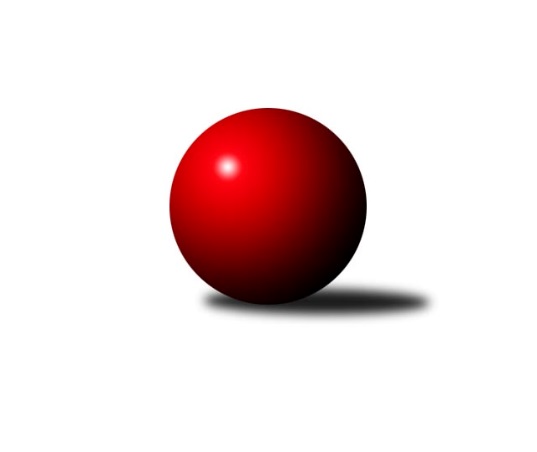 Č.5Ročník 2019/2020	15.5.2024 Mistrovství Prahy 3 2019/2020Statistika 5. kolaTabulka družstev:		družstvo	záp	výh	rem	proh	skore	sety	průměr	body	plné	dorážka	chyby	1.	TJ Praga Praha B	5	5	0	0	27.0 : 13.0 	(34.0 : 26.0)	2349	10	1643	706	67.8	2.	KK Dopravní podniky Praha A	5	4	0	1	26.0 : 14.0 	(36.0 : 24.0)	2399	8	1676	723	56.2	3.	TJ Astra Zahradní Město B	5	4	0	1	25.0 : 15.0 	(33.5 : 26.5)	2370	8	1688	681	58.6	4.	VSK ČVUT Praha B	5	3	1	1	26.0 : 14.0 	(34.0 : 26.0)	2474	7	1729	745	51.6	5.	AC Sparta B	5	3	0	2	24.0 : 16.0 	(34.0 : 26.0)	2335	6	1674	661	68.6	6.	KK Slavia Praha D	5	3	0	2	23.0 : 17.0 	(36.0 : 24.0)	2302	6	1625	677	60.2	7.	SK Meteor Praha D	5	3	0	2	22.0 : 18.0 	(28.0 : 32.0)	2338	6	1688	650	58.6	8.	SK Rapid Praha A	5	3	0	2	19.0 : 21.0 	(28.0 : 32.0)	2310	6	1651	658	65.2	9.	KK Dopravní podniky Praha B	5	2	1	2	19.0 : 21.0 	(33.0 : 27.0)	2397	5	1693	704	67.2	10.	KK Konstruktiva Praha E	4	1	0	3	14.0 : 18.0 	(24.0 : 24.0)	2415	2	1737	678	62.5	11.	Sokol Kobylisy D	5	1	0	4	15.0 : 25.0 	(26.0 : 34.0)	2309	2	1640	669	67.8	12.	TJ ZENTIVA Praha	4	0	0	4	9.0 : 23.0 	(19.0 : 29.0)	2168	0	1591	577	88.5	13.	SK Žižkov Praha D	4	0	0	4	8.0 : 24.0 	(17.0 : 31.0)	2284	0	1636	648	74.5	14.	TJ Sokol Praha-Vršovice C	4	0	0	4	7.0 : 25.0 	(13.5 : 34.5)	2234	0	1611	624	73.5Tabulka doma:		družstvo	záp	výh	rem	proh	skore	sety	průměr	body	maximum	minimum	1.	SK Meteor Praha D	3	3	0	0	19.0 : 5.0 	(22.0 : 14.0)	2396	6	2456	2337	2.	KK Dopravní podniky Praha A	3	3	0	0	18.0 : 6.0 	(23.0 : 13.0)	2510	6	2569	2468	3.	TJ Astra Zahradní Město B	3	3	0	0	16.0 : 8.0 	(20.0 : 16.0)	2413	6	2490	2362	4.	VSK ČVUT Praha B	2	2	0	0	14.0 : 2.0 	(18.0 : 6.0)	2551	4	2659	2443	5.	AC Sparta B	2	2	0	0	13.0 : 3.0 	(16.0 : 8.0)	2400	4	2513	2287	6.	SK Rapid Praha A	2	2	0	0	10.0 : 6.0 	(12.0 : 12.0)	2487	4	2567	2406	7.	TJ Praga Praha B	2	2	0	0	10.0 : 6.0 	(12.0 : 12.0)	2352	4	2373	2330	8.	KK Dopravní podniky Praha B	3	1	1	1	10.0 : 14.0 	(18.0 : 18.0)	2458	3	2476	2425	9.	KK Slavia Praha D	2	1	0	1	9.0 : 7.0 	(15.0 : 9.0)	2277	2	2317	2236	10.	KK Konstruktiva Praha E	2	1	0	1	8.0 : 8.0 	(12.0 : 12.0)	2383	2	2389	2376	11.	TJ Sokol Praha-Vršovice C	1	0	0	1	2.0 : 6.0 	(4.5 : 7.5)	2237	0	2237	2237	12.	Sokol Kobylisy D	2	0	0	2	5.0 : 11.0 	(9.0 : 15.0)	2198	0	2202	2194	13.	SK Žižkov Praha D	3	0	0	3	8.0 : 16.0 	(15.0 : 21.0)	2399	0	2456	2361	14.	TJ ZENTIVA Praha	3	0	0	3	8.0 : 16.0 	(15.0 : 21.0)	1977	0	2109	1737Tabulka venku:		družstvo	záp	výh	rem	proh	skore	sety	průměr	body	maximum	minimum	1.	TJ Praga Praha B	3	3	0	0	17.0 : 7.0 	(22.0 : 14.0)	2348	6	2536	2100	2.	KK Slavia Praha D	3	2	0	1	14.0 : 10.0 	(21.0 : 15.0)	2310	4	2451	2217	3.	VSK ČVUT Praha B	3	1	1	1	12.0 : 12.0 	(16.0 : 20.0)	2449	3	2494	2358	4.	KK Dopravní podniky Praha B	2	1	0	1	9.0 : 7.0 	(15.0 : 9.0)	2367	2	2484	2249	5.	TJ Astra Zahradní Město B	2	1	0	1	9.0 : 7.0 	(13.5 : 10.5)	2348	2	2365	2331	6.	KK Dopravní podniky Praha A	2	1	0	1	8.0 : 8.0 	(13.0 : 11.0)	2362	2	2410	2313	7.	AC Sparta B	3	1	0	2	11.0 : 13.0 	(18.0 : 18.0)	2313	2	2404	2244	8.	Sokol Kobylisy D	3	1	0	2	10.0 : 14.0 	(17.0 : 19.0)	2346	2	2529	2224	9.	SK Rapid Praha A	3	1	0	2	9.0 : 15.0 	(16.0 : 20.0)	2295	2	2422	2116	10.	TJ ZENTIVA Praha	1	0	0	1	1.0 : 7.0 	(4.0 : 8.0)	2358	0	2358	2358	11.	SK Žižkov Praha D	1	0	0	1	0.0 : 8.0 	(2.0 : 10.0)	2168	0	2168	2168	12.	KK Konstruktiva Praha E	2	0	0	2	6.0 : 10.0 	(12.0 : 12.0)	2431	0	2434	2427	13.	SK Meteor Praha D	2	0	0	2	3.0 : 13.0 	(6.0 : 18.0)	2310	0	2339	2280	14.	TJ Sokol Praha-Vršovice C	3	0	0	3	5.0 : 19.0 	(9.0 : 27.0)	2233	0	2318	2105Tabulka podzimní části:		družstvo	záp	výh	rem	proh	skore	sety	průměr	body	doma	venku	1.	TJ Praga Praha B	5	5	0	0	27.0 : 13.0 	(34.0 : 26.0)	2349	10 	2 	0 	0 	3 	0 	0	2.	KK Dopravní podniky Praha A	5	4	0	1	26.0 : 14.0 	(36.0 : 24.0)	2399	8 	3 	0 	0 	1 	0 	1	3.	TJ Astra Zahradní Město B	5	4	0	1	25.0 : 15.0 	(33.5 : 26.5)	2370	8 	3 	0 	0 	1 	0 	1	4.	VSK ČVUT Praha B	5	3	1	1	26.0 : 14.0 	(34.0 : 26.0)	2474	7 	2 	0 	0 	1 	1 	1	5.	AC Sparta B	5	3	0	2	24.0 : 16.0 	(34.0 : 26.0)	2335	6 	2 	0 	0 	1 	0 	2	6.	KK Slavia Praha D	5	3	0	2	23.0 : 17.0 	(36.0 : 24.0)	2302	6 	1 	0 	1 	2 	0 	1	7.	SK Meteor Praha D	5	3	0	2	22.0 : 18.0 	(28.0 : 32.0)	2338	6 	3 	0 	0 	0 	0 	2	8.	SK Rapid Praha A	5	3	0	2	19.0 : 21.0 	(28.0 : 32.0)	2310	6 	2 	0 	0 	1 	0 	2	9.	KK Dopravní podniky Praha B	5	2	1	2	19.0 : 21.0 	(33.0 : 27.0)	2397	5 	1 	1 	1 	1 	0 	1	10.	KK Konstruktiva Praha E	4	1	0	3	14.0 : 18.0 	(24.0 : 24.0)	2415	2 	1 	0 	1 	0 	0 	2	11.	Sokol Kobylisy D	5	1	0	4	15.0 : 25.0 	(26.0 : 34.0)	2309	2 	0 	0 	2 	1 	0 	2	12.	TJ ZENTIVA Praha	4	0	0	4	9.0 : 23.0 	(19.0 : 29.0)	2168	0 	0 	0 	3 	0 	0 	1	13.	SK Žižkov Praha D	4	0	0	4	8.0 : 24.0 	(17.0 : 31.0)	2284	0 	0 	0 	3 	0 	0 	1	14.	TJ Sokol Praha-Vršovice C	4	0	0	4	7.0 : 25.0 	(13.5 : 34.5)	2234	0 	0 	0 	1 	0 	0 	3Tabulka jarní části:		družstvo	záp	výh	rem	proh	skore	sety	průměr	body	doma	venku	1.	TJ ZENTIVA Praha	0	0	0	0	0.0 : 0.0 	(0.0 : 0.0)	0	0 	0 	0 	0 	0 	0 	0 	2.	SK Žižkov Praha D	0	0	0	0	0.0 : 0.0 	(0.0 : 0.0)	0	0 	0 	0 	0 	0 	0 	0 	3.	TJ Astra Zahradní Město B	0	0	0	0	0.0 : 0.0 	(0.0 : 0.0)	0	0 	0 	0 	0 	0 	0 	0 	4.	AC Sparta B	0	0	0	0	0.0 : 0.0 	(0.0 : 0.0)	0	0 	0 	0 	0 	0 	0 	0 	5.	Sokol Kobylisy D	0	0	0	0	0.0 : 0.0 	(0.0 : 0.0)	0	0 	0 	0 	0 	0 	0 	0 	6.	VSK ČVUT Praha B	0	0	0	0	0.0 : 0.0 	(0.0 : 0.0)	0	0 	0 	0 	0 	0 	0 	0 	7.	KK Slavia Praha D	0	0	0	0	0.0 : 0.0 	(0.0 : 0.0)	0	0 	0 	0 	0 	0 	0 	0 	8.	KK Dopravní podniky Praha A	0	0	0	0	0.0 : 0.0 	(0.0 : 0.0)	0	0 	0 	0 	0 	0 	0 	0 	9.	KK Dopravní podniky Praha B	0	0	0	0	0.0 : 0.0 	(0.0 : 0.0)	0	0 	0 	0 	0 	0 	0 	0 	10.	SK Rapid Praha A	0	0	0	0	0.0 : 0.0 	(0.0 : 0.0)	0	0 	0 	0 	0 	0 	0 	0 	11.	TJ Sokol Praha-Vršovice C	0	0	0	0	0.0 : 0.0 	(0.0 : 0.0)	0	0 	0 	0 	0 	0 	0 	0 	12.	TJ Praga Praha B	0	0	0	0	0.0 : 0.0 	(0.0 : 0.0)	0	0 	0 	0 	0 	0 	0 	0 	13.	KK Konstruktiva Praha E	0	0	0	0	0.0 : 0.0 	(0.0 : 0.0)	0	0 	0 	0 	0 	0 	0 	0 	14.	SK Meteor Praha D	0	0	0	0	0.0 : 0.0 	(0.0 : 0.0)	0	0 	0 	0 	0 	0 	0 	0 Zisk bodů pro družstvo:		jméno hráče	družstvo	body	zápasy	v %	dílčí body	sety	v %	1.	Jan Novák 	KK Dopravní podniky Praha A 	5	/	5	(100%)	10	/	10	(100%)	2.	Miroslav Bohuslav 	Sokol Kobylisy D 	5	/	5	(100%)	10	/	10	(100%)	3.	Petr Kšír 	TJ Praga Praha B 	5	/	5	(100%)	8	/	10	(80%)	4.	Martin Kočí 	VSK ČVUT Praha B 	4	/	4	(100%)	7	/	8	(88%)	5.	Radovan Šimůnek 	TJ Astra Zahradní Město B 	4	/	4	(100%)	5	/	8	(63%)	6.	Karel Hnátek st.	KK Dopravní podniky Praha A 	4	/	5	(80%)	9	/	10	(90%)	7.	Vojtěch Kostelecký 	TJ Astra Zahradní Město B 	4	/	5	(80%)	8	/	10	(80%)	8.	Jan Vácha 	AC Sparta B 	4	/	5	(80%)	7	/	10	(70%)	9.	Jindřich Málek 	KK Dopravní podniky Praha B 	4	/	5	(80%)	7	/	10	(70%)	10.	Zdeněk Míka 	SK Meteor Praha D 	4	/	5	(80%)	6	/	10	(60%)	11.	Karel Bernat 	KK Slavia Praha D 	4	/	5	(80%)	6	/	10	(60%)	12.	Jiří Škoda 	VSK ČVUT Praha B 	4	/	5	(80%)	6	/	10	(60%)	13.	Vít Kluganost 	TJ Praga Praha B 	4	/	5	(80%)	6	/	10	(60%)	14.	Martin Podhola 	SK Rapid Praha A 	3	/	3	(100%)	6	/	6	(100%)	15.	Jan Bártl 	TJ ZENTIVA Praha  	3	/	3	(100%)	6	/	6	(100%)	16.	David Knoll 	VSK ČVUT Praha B 	3	/	3	(100%)	5	/	6	(83%)	17.	Karel Wolf 	TJ Sokol Praha-Vršovice C 	3	/	3	(100%)	5	/	6	(83%)	18.	Eliška Fialová 	TJ ZENTIVA Praha  	3	/	3	(100%)	4	/	6	(67%)	19.	Karel Myšák 	KK Slavia Praha D 	3	/	3	(100%)	4	/	6	(67%)	20.	Jaroslav Michálek 	KK Dopravní podniky Praha B 	3	/	4	(75%)	7	/	8	(88%)	21.	Bohumír Musil 	KK Konstruktiva Praha E 	3	/	4	(75%)	7	/	8	(88%)	22.	Milan Perman 	KK Konstruktiva Praha E 	3	/	4	(75%)	6	/	8	(75%)	23.	Ondřej Maňour 	TJ Praga Praha B 	3	/	4	(75%)	6	/	8	(75%)	24.	Tomáš Kudweis 	TJ Astra Zahradní Město B 	3	/	4	(75%)	5.5	/	8	(69%)	25.	Martin Kovář 	TJ Praga Praha B 	3	/	4	(75%)	5	/	8	(63%)	26.	Petr Valta 	SK Rapid Praha A 	3	/	4	(75%)	5	/	8	(63%)	27.	Jan Petráček 	SK Meteor Praha D 	3	/	4	(75%)	4	/	8	(50%)	28.	Miroslav Tomeš 	KK Dopravní podniky Praha A 	3	/	4	(75%)	4	/	8	(50%)	29.	Richard Glas 	VSK ČVUT Praha B 	3	/	5	(60%)	6	/	10	(60%)	30.	Marek Sedlák 	TJ Astra Zahradní Město B 	3	/	5	(60%)	6	/	10	(60%)	31.	Vít Fikejzl 	AC Sparta B 	3	/	5	(60%)	6	/	10	(60%)	32.	Jiří Svoboda 	SK Meteor Praha D 	3	/	5	(60%)	6	/	10	(60%)	33.	Jiří Neumajer 	AC Sparta B 	3	/	5	(60%)	5	/	10	(50%)	34.	Zdeněk Cepl 	AC Sparta B 	3	/	5	(60%)	5	/	10	(50%)	35.	Jana Cermanová 	Sokol Kobylisy D 	3	/	5	(60%)	5	/	10	(50%)	36.	Vlastimil Chlumský 	KK Konstruktiva Praha E 	2	/	2	(100%)	3	/	4	(75%)	37.	Tomáš Jiránek 	KK Slavia Praha D 	2	/	3	(67%)	4	/	6	(67%)	38.	Jindřich Habada 	KK Dopravní podniky Praha A 	2	/	3	(67%)	4	/	6	(67%)	39.	Karel Kochánek 	VSK ČVUT Praha B 	2	/	3	(67%)	4	/	6	(67%)	40.	Petr Knap 	KK Slavia Praha D 	2	/	3	(67%)	3	/	6	(50%)	41.	Kamila Svobodová 	AC Sparta B 	2	/	3	(67%)	3	/	6	(50%)	42.	Josef Pokorný 	SK Rapid Praha A 	2	/	3	(67%)	3	/	6	(50%)	43.	Lenka Špačková 	SK Žižkov Praha D 	2	/	3	(67%)	3	/	6	(50%)	44.	Zbyněk Lébl 	KK Konstruktiva Praha E 	2	/	3	(67%)	2	/	6	(33%)	45.	Josef Málek 	KK Dopravní podniky Praha B 	2	/	4	(50%)	6	/	8	(75%)	46.	Jan Václavík 	KK Slavia Praha D 	2	/	4	(50%)	6	/	8	(75%)	47.	Zdeněk Novák 	KK Slavia Praha D 	2	/	4	(50%)	6	/	8	(75%)	48.	Antonín Tůma 	SK Rapid Praha A 	2	/	4	(50%)	5	/	8	(63%)	49.	Jaroslav Vondrák 	KK Dopravní podniky Praha A 	2	/	4	(50%)	5	/	8	(63%)	50.	Jiří Bílka 	Sokol Kobylisy D 	2	/	4	(50%)	4	/	8	(50%)	51.	Martin Tožička 	SK Žižkov Praha D 	2	/	4	(50%)	4	/	8	(50%)	52.	Petra Švarcová 	KK Dopravní podniky Praha B 	2	/	4	(50%)	3	/	8	(38%)	53.	Jiří Novotný 	SK Meteor Praha D 	2	/	5	(40%)	5	/	10	(50%)	54.	Jan Rabenseifner 	KK Slavia Praha D 	2	/	5	(40%)	5	/	10	(50%)	55.	Miroslav Viktorin 	AC Sparta B 	2	/	5	(40%)	5	/	10	(50%)	56.	Miroslav Málek 	KK Dopravní podniky Praha B 	2	/	5	(40%)	4	/	10	(40%)	57.	Karel Mašek 	SK Meteor Praha D 	2	/	5	(40%)	4	/	10	(40%)	58.	Bohumil Strnad 	SK Žižkov Praha D 	1	/	1	(100%)	2	/	2	(100%)	59.	Josef Kašpar 	TJ Praga Praha B 	1	/	1	(100%)	2	/	2	(100%)	60.	Pavel Mach 	SK Rapid Praha A 	1	/	1	(100%)	2	/	2	(100%)	61.	Jan Červenka 	AC Sparta B 	1	/	1	(100%)	2	/	2	(100%)	62.	Jiří Vilímovský 	TJ Sokol Praha-Vršovice C 	1	/	1	(100%)	1.5	/	2	(75%)	63.	Luboš Kocmich 	VSK ČVUT Praha B 	1	/	2	(50%)	3	/	4	(75%)	64.	Jaroslav Novák 	SK Meteor Praha D 	1	/	2	(50%)	2	/	4	(50%)	65.	Michal Truksa 	SK Žižkov Praha D 	1	/	2	(50%)	2	/	4	(50%)	66.	Petr Štěrba 	SK Žižkov Praha D 	1	/	2	(50%)	2	/	4	(50%)	67.	František Vondráček 	KK Konstruktiva Praha E 	1	/	2	(50%)	1	/	4	(25%)	68.	Jaroslav Bělohlávek 	TJ Sokol Praha-Vršovice C 	1	/	2	(50%)	1	/	4	(25%)	69.	Deno Klos 	KK Dopravní podniky Praha A 	1	/	2	(50%)	1	/	4	(25%)	70.	Věra Štefanová 	TJ ZENTIVA Praha  	1	/	3	(33%)	3	/	6	(50%)	71.	Petr Peřina 	TJ Astra Zahradní Město B 	1	/	3	(33%)	3	/	6	(50%)	72.	František Stibor 	Sokol Kobylisy D 	1	/	3	(33%)	3	/	6	(50%)	73.	Stanislava Švindlová 	KK Konstruktiva Praha E 	1	/	3	(33%)	3	/	6	(50%)	74.	Miroslava Kmentová 	Sokol Kobylisy D 	1	/	3	(33%)	2	/	6	(33%)	75.	Lucie Hlavatá 	TJ Astra Zahradní Město B 	1	/	3	(33%)	2	/	6	(33%)	76.	Jakub Jetmar 	TJ Astra Zahradní Město B 	1	/	3	(33%)	2	/	6	(33%)	77.	Karel Svitavský 	TJ Sokol Praha-Vršovice C 	1	/	3	(33%)	1	/	6	(17%)	78.	Jiří Štoček 	SK Žižkov Praha D 	1	/	3	(33%)	1	/	6	(17%)	79.	Milan Švarc 	KK Dopravní podniky Praha B 	1	/	4	(25%)	3	/	8	(38%)	80.	Jiří Svozílek 	KK Dopravní podniky Praha B 	1	/	4	(25%)	3	/	8	(38%)	81.	Ladislav Holeček 	TJ ZENTIVA Praha  	1	/	4	(25%)	3	/	8	(38%)	82.	Jiří Tencar 	VSK ČVUT Praha B 	1	/	4	(25%)	2	/	8	(25%)	83.	Vladimír Strnad 	TJ Sokol Praha-Vršovice C 	1	/	4	(25%)	2	/	8	(25%)	84.	Lenka Krausová 	TJ ZENTIVA Praha  	1	/	4	(25%)	1	/	8	(13%)	85.	Kryštof Maňour 	TJ Praga Praha B 	1	/	5	(20%)	4	/	10	(40%)	86.	František Pudil 	SK Rapid Praha A 	1	/	5	(20%)	4	/	10	(40%)	87.	Martin Štochl 	KK Dopravní podniky Praha A 	1	/	5	(20%)	3	/	10	(30%)	88.	Markéta Březinová 	Sokol Kobylisy D 	1	/	5	(20%)	2	/	10	(20%)	89.	Vojtěch Roubal 	SK Rapid Praha A 	1	/	5	(20%)	1	/	10	(10%)	90.	Jiří Lankaš 	AC Sparta B 	0	/	1	(0%)	1	/	2	(50%)	91.	Stanislav Durchánek 	VSK ČVUT Praha B 	0	/	1	(0%)	1	/	2	(50%)	92.	Pavel Jakl 	TJ Praga Praha B 	0	/	1	(0%)	1	/	2	(50%)	93.	Ladislav Kroužel 	Sokol Kobylisy D 	0	/	1	(0%)	0	/	2	(0%)	94.	Luboš Kučera 	TJ Sokol Praha-Vršovice C 	0	/	1	(0%)	0	/	2	(0%)	95.	Petr Švenda 	SK Rapid Praha A 	0	/	1	(0%)	0	/	2	(0%)	96.	Bohumil Plášil 	KK Dopravní podniky Praha A 	0	/	1	(0%)	0	/	2	(0%)	97.	Richard Stojan 	VSK ČVUT Praha B 	0	/	1	(0%)	0	/	2	(0%)	98.	Miroslav Kettner 	TJ Sokol Praha-Vršovice C 	0	/	1	(0%)	0	/	2	(0%)	99.	Antonín Švarc 	KK Dopravní podniky Praha A 	0	/	1	(0%)	0	/	2	(0%)	100.	Lukáš Jirsa 	TJ Praga Praha B 	0	/	2	(0%)	2	/	4	(50%)	101.	Lukáš Pelánek 	TJ Sokol Praha-Vršovice C 	0	/	2	(0%)	1	/	4	(25%)	102.	Tomáš Rejpal 	VSK ČVUT Praha B 	0	/	2	(0%)	0	/	4	(0%)	103.	Václav Žďárek 	SK Žižkov Praha D 	0	/	2	(0%)	0	/	4	(0%)	104.	Tomáš Smékal 	TJ Praga Praha B 	0	/	2	(0%)	0	/	4	(0%)	105.	Jiří Třešňák 	SK Meteor Praha D 	0	/	2	(0%)	0	/	4	(0%)	106.	Lubomír Čech 	SK Žižkov Praha D 	0	/	3	(0%)	3	/	6	(50%)	107.	Jana Valentová 	TJ ZENTIVA Praha  	0	/	3	(0%)	2	/	6	(33%)	108.	Martin Kozdera 	TJ Astra Zahradní Město B 	0	/	3	(0%)	2	/	6	(33%)	109.	Vladimír Kněžek 	KK Slavia Praha D 	0	/	3	(0%)	2	/	6	(33%)	110.	Jiřina Beranová 	KK Konstruktiva Praha E 	0	/	3	(0%)	1	/	6	(17%)	111.	Miloslav Kellner 	TJ ZENTIVA Praha  	0	/	3	(0%)	0	/	6	(0%)	112.	Ivo Vávra 	TJ Sokol Praha-Vršovice C 	0	/	3	(0%)	0	/	6	(0%)	113.	Jaromír Deák 	Sokol Kobylisy D 	0	/	3	(0%)	0	/	6	(0%)	114.	Jana Myšičková 	TJ Sokol Praha-Vršovice C 	0	/	4	(0%)	2	/	8	(25%)	115.	Jiří Hofman 	SK Rapid Praha A 	0	/	4	(0%)	2	/	8	(25%)	116.	František Brodil 	SK Žižkov Praha D 	0	/	4	(0%)	0	/	8	(0%)Průměry na kuželnách:		kuželna	průměr	plné	dorážka	chyby	výkon na hráče	1.	SK Žižkov Praha, 3-4	2485	1725	759	56.0	(414.2)	2.	SK Žižkov Praha, 1-2	2478	1747	731	54.3	(413.1)	3.	SK Žižkov Praha, 1-4	2449	1712	737	67.3	(408.2)	4.	Zahr. Město, 1-2	2375	1712	663	66.8	(395.9)	5.	Meteor, 1-2	2361	1688	673	54.0	(393.6)	6.	KK Konstruktiva Praha, 5-6	2334	1661	673	71.5	(389.1)	7.	Karlov, 1-2	2314	1660	654	72.0	(385.7)	8.	KK Konstruktiva Praha, 1-4	2313	1659	654	70.5	(385.6)	9.	Kobylisy, 1-2	2231	1584	646	58.3	(371.9)	10.	KK Slavia Praha, 3-4	2225	1580	645	60.8	(370.9)	11.	Vršovice, 1-2	2127	1558	569	83.8	(354.6)Nejlepší výkony na kuželnách:SK Žižkov Praha, 3-4TJ Praga Praha B	2536	5. kolo	Bohumír Musil 	KK Konstruktiva Praha E	488	3. koloVSK ČVUT Praha B	2494	1. kolo	Petra Švarcová 	KK Dopravní podniky Praha B	452	3. koloKK Dopravní podniky Praha B	2476	1. kolo	Jindřich Málek 	KK Dopravní podniky Praha B	451	5. koloKK Dopravní podniky Praha B	2473	3. kolo	Petr Kšír 	TJ Praga Praha B	448	5. koloKK Konstruktiva Praha E	2427	3. kolo	Vít Kluganost 	TJ Praga Praha B	448	5. koloKK Dopravní podniky Praha B	2425	5. kolo	Jiří Svozílek 	KK Dopravní podniky Praha B	446	1. kolo		. kolo	Jaroslav Michálek 	KK Dopravní podniky Praha B	444	3. kolo		. kolo	Josef Málek 	KK Dopravní podniky Praha B	440	3. kolo		. kolo	Martin Kočí 	VSK ČVUT Praha B	439	1. kolo		. kolo	Richard Glas 	VSK ČVUT Praha B	435	1. koloSK Žižkov Praha, 1-2VSK ČVUT Praha B	2659	2. kolo	David Knoll 	VSK ČVUT Praha B	483	2. koloKK Dopravní podniky Praha A	2569	3. kolo	Martin Kočí 	VSK ČVUT Praha B	477	2. koloSK Rapid Praha A	2567	2. kolo	Jan Novák 	KK Dopravní podniky Praha A	472	3. koloKK Dopravní podniky Praha A	2494	5. kolo	Luboš Kocmich 	VSK ČVUT Praha B	463	2. koloKK Dopravní podniky Praha B	2484	2. kolo	Martin Kočí 	VSK ČVUT Praha B	463	4. koloKK Dopravní podniky Praha A	2468	1. kolo	Jan Novák 	KK Dopravní podniky Praha A	452	5. koloVSK ČVUT Praha B	2443	4. kolo	Richard Glas 	VSK ČVUT Praha B	449	4. koloSK Rapid Praha A	2422	5. kolo	Josef Pokorný 	SK Rapid Praha A	448	2. koloKK Dopravní podniky Praha A	2410	4. kolo	Miroslav Tomeš 	KK Dopravní podniky Praha A	448	3. koloSK Rapid Praha A	2406	4. kolo	Jindřich Málek 	KK Dopravní podniky Praha B	447	2. koloSK Žižkov Praha, 1-4Sokol Kobylisy D	2529	3. kolo	Jiří Bílka 	Sokol Kobylisy D	469	3. koloVSK ČVUT Praha B	2494	5. kolo	Richard Glas 	VSK ČVUT Praha B	459	5. koloSK Žižkov Praha D	2456	3. kolo	Jiří Štoček 	SK Žižkov Praha D	456	1. koloKK Slavia Praha D	2451	1. kolo	Jan Václavík 	KK Slavia Praha D	449	1. koloSK Žižkov Praha D	2381	5. kolo	David Knoll 	VSK ČVUT Praha B	447	5. koloSK Žižkov Praha D	2361	1. kolo	Petr Štěrba 	SK Žižkov Praha D	444	3. kolo		. kolo	Zdeněk Novák 	KK Slavia Praha D	437	1. kolo		. kolo	Lenka Špačková 	SK Žižkov Praha D	436	5. kolo		. kolo	Martin Tožička 	SK Žižkov Praha D	430	3. kolo		. kolo	Miroslav Bohuslav 	Sokol Kobylisy D	430	3. koloZahr. Město, 1-2TJ Astra Zahradní Město B	2490	5. kolo	Martin Kočí 	VSK ČVUT Praha B	456	3. koloKK Konstruktiva Praha E	2434	5. kolo	Milan Perman 	KK Konstruktiva Praha E	449	5. koloTJ Astra Zahradní Město B	2386	3. kolo	Lucie Hlavatá 	TJ Astra Zahradní Město B	447	5. koloTJ Astra Zahradní Město B	2362	1. kolo	Zbyněk Lébl 	KK Konstruktiva Praha E	445	5. koloVSK ČVUT Praha B	2358	3. kolo	Tomáš Kudweis 	TJ Astra Zahradní Město B	440	5. koloSokol Kobylisy D	2224	1. kolo	Vojtěch Kostelecký 	TJ Astra Zahradní Město B	437	5. kolo		. kolo	Miroslav Bohuslav 	Sokol Kobylisy D	433	1. kolo		. kolo	Radovan Šimůnek 	TJ Astra Zahradní Město B	425	3. kolo		. kolo	Stanislav Durchánek 	VSK ČVUT Praha B	421	3. kolo		. kolo	Stanislava Švindlová 	KK Konstruktiva Praha E	418	5. koloMeteor, 1-2SK Meteor Praha D	2456	5. kolo	Jan Petráček 	SK Meteor Praha D	434	3. koloSK Meteor Praha D	2394	3. kolo	Zdeněk Míka 	SK Meteor Praha D	433	5. koloTJ ZENTIVA Praha 	2358	5. kolo	Karel Mašek 	SK Meteor Praha D	431	5. koloSK Rapid Praha A	2348	3. kolo	Martin Podhola 	SK Rapid Praha A	428	3. koloSK Meteor Praha D	2337	1. kolo	Zdeněk Míka 	SK Meteor Praha D	425	3. koloTJ Sokol Praha-Vršovice C	2277	1. kolo	Jiří Novotný 	SK Meteor Praha D	419	3. kolo		. kolo	Jan Bártl 	TJ ZENTIVA Praha 	418	5. kolo		. kolo	Jiří Novotný 	SK Meteor Praha D	416	1. kolo		. kolo	Jiří Svoboda 	SK Meteor Praha D	413	5. kolo		. kolo	Zdeněk Míka 	SK Meteor Praha D	413	1. koloKK Konstruktiva Praha, 5-6TJ Praga Praha B	2409	1. kolo	Josef Kašpar 	TJ Praga Praha B	461	1. koloKK Konstruktiva Praha E	2389	4. kolo	Bohumír Musil 	KK Konstruktiva Praha E	457	2. koloKK Konstruktiva Praha E	2376	1. kolo	Bohumír Musil 	KK Konstruktiva Praha E	439	1. koloKK Konstruktiva Praha E	2370	2. kolo	Karel Mašek 	SK Meteor Praha D	437	4. koloSK Meteor Praha D	2280	4. kolo	Zbyněk Lébl 	KK Konstruktiva Praha E	429	2. koloTJ ZENTIVA Praha 	2273	2. kolo	Vít Kluganost 	TJ Praga Praha B	420	1. kolo		. kolo	Stanislava Švindlová 	KK Konstruktiva Praha E	420	4. kolo		. kolo	Milan Perman 	KK Konstruktiva Praha E	416	4. kolo		. kolo	Jiří Svoboda 	SK Meteor Praha D	410	4. kolo		. kolo	Petr Kšír 	TJ Praga Praha B	408	1. koloKarlov, 1-2TJ Praga Praha B	2373	2. kolo	Ondřej Maňour 	TJ Praga Praha B	451	2. koloTJ Praga Praha B	2330	4. kolo	Miroslav Viktorin 	AC Sparta B	423	4. koloAC Sparta B	2290	4. kolo	Martin Kovář 	TJ Praga Praha B	422	4. koloKK Slavia Praha D	2263	2. kolo	Vít Kluganost 	TJ Praga Praha B	417	2. kolo		. kolo	Vít Kluganost 	TJ Praga Praha B	413	4. kolo		. kolo	Karel Bernat 	KK Slavia Praha D	408	2. kolo		. kolo	Jan Václavík 	KK Slavia Praha D	405	2. kolo		. kolo	Kryštof Maňour 	TJ Praga Praha B	400	2. kolo		. kolo	Zdeněk Novák 	KK Slavia Praha D	396	2. kolo		. kolo	Petr Kšír 	TJ Praga Praha B	396	4. koloKK Konstruktiva Praha, 1-4AC Sparta B	2513	2. kolo	Vít Fikejzl 	AC Sparta B	438	2. koloAC Sparta B	2287	5. kolo	Miroslav Viktorin 	AC Sparta B	438	2. koloSokol Kobylisy D	2286	5. kolo	Kamila Svobodová 	AC Sparta B	429	2. koloSK Žižkov Praha D	2168	2. kolo	Miroslav Bohuslav 	Sokol Kobylisy D	424	5. kolo		. kolo	Zdeněk Cepl 	AC Sparta B	420	2. kolo		. kolo	Jan Vácha 	AC Sparta B	412	2. kolo		. kolo	Vít Fikejzl 	AC Sparta B	409	5. kolo		. kolo	Miroslav Viktorin 	AC Sparta B	401	5. kolo		. kolo	Zdeněk Cepl 	AC Sparta B	397	5. kolo		. kolo	Jiří Bílka 	Sokol Kobylisy D	393	5. koloKobylisy, 1-2KK Dopravní podniky Praha A	2313	2. kolo	Miroslav Tomeš 	KK Dopravní podniky Praha A	411	2. koloKK Slavia Praha D	2217	4. kolo	Jana Cermanová 	Sokol Kobylisy D	406	4. koloSokol Kobylisy D	2202	2. kolo	Karel Hnátek st.	KK Dopravní podniky Praha A	403	2. koloSokol Kobylisy D	2194	4. kolo	Miroslav Bohuslav 	Sokol Kobylisy D	397	2. kolo		. kolo	Jan Václavík 	KK Slavia Praha D	390	4. kolo		. kolo	Jindřich Habada 	KK Dopravní podniky Praha A	388	2. kolo		. kolo	Tomáš Jiránek 	KK Slavia Praha D	386	4. kolo		. kolo	Zdeněk Novák 	KK Slavia Praha D	386	4. kolo		. kolo	Jana Cermanová 	Sokol Kobylisy D	385	2. kolo		. kolo	Jiří Bílka 	Sokol Kobylisy D	385	2. koloKK Slavia Praha, 3-4KK Slavia Praha D	2317	5. kolo	Karel Bernat 	KK Slavia Praha D	408	5. koloAC Sparta B	2244	3. kolo	Petr Knap 	KK Slavia Praha D	400	5. koloKK Slavia Praha D	2236	3. kolo	Karel Myšák 	KK Slavia Praha D	400	3. koloTJ Sokol Praha-Vršovice C	2105	5. kolo	Vladimír Strnad 	TJ Sokol Praha-Vršovice C	398	5. kolo		. kolo	Karel Bernat 	KK Slavia Praha D	397	3. kolo		. kolo	Jan Václavík 	KK Slavia Praha D	393	5. kolo		. kolo	Petr Knap 	KK Slavia Praha D	391	3. kolo		. kolo	Karel Wolf 	TJ Sokol Praha-Vršovice C	389	5. kolo		. kolo	Jiří Neumajer 	AC Sparta B	387	3. kolo		. kolo	Vít Fikejzl 	AC Sparta B	385	3. koloVršovice, 1-2TJ Astra Zahradní Město B	2331	2. kolo	Jan Bártl 	TJ ZENTIVA Praha 	442	4. koloKK Dopravní podniky Praha B	2249	4. kolo	Marek Sedlák 	TJ Astra Zahradní Město B	433	2. koloTJ Sokol Praha-Vršovice C	2237	2. kolo	Vladimír Strnad 	TJ Sokol Praha-Vršovice C	411	4. koloTJ Sokol Praha-Vršovice C	2229	4. kolo	Vojtěch Kostelecký 	TJ Astra Zahradní Město B	403	2. koloSK Rapid Praha A	2116	1. kolo	Jindřich Málek 	KK Dopravní podniky Praha B	399	4. koloTJ ZENTIVA Praha 	2109	1. kolo	Milan Švarc 	KK Dopravní podniky Praha B	398	4. koloTJ Praga Praha B	2100	3. kolo	Jaroslav Michálek 	KK Dopravní podniky Praha B	393	4. koloTJ ZENTIVA Praha 	2086	4. kolo	Karel Svitavský 	TJ Sokol Praha-Vršovice C	392	2. koloSK Žižkov Praha D	2083	4. kolo	Martin Podhola 	SK Rapid Praha A	391	1. koloTJ ZENTIVA Praha 	1737	3. kolo	Petr Peřina 	TJ Astra Zahradní Město B	387	2. koloČetnost výsledků:	8.0 : 0.0	2x	7.0 : 1.0	2x	6.0 : 2.0	7x	5.0 : 3.0	11x	4.0 : 4.0	1x	3.0 : 5.0	7x	2.0 : 6.0	4x	1.0 : 7.0	1x